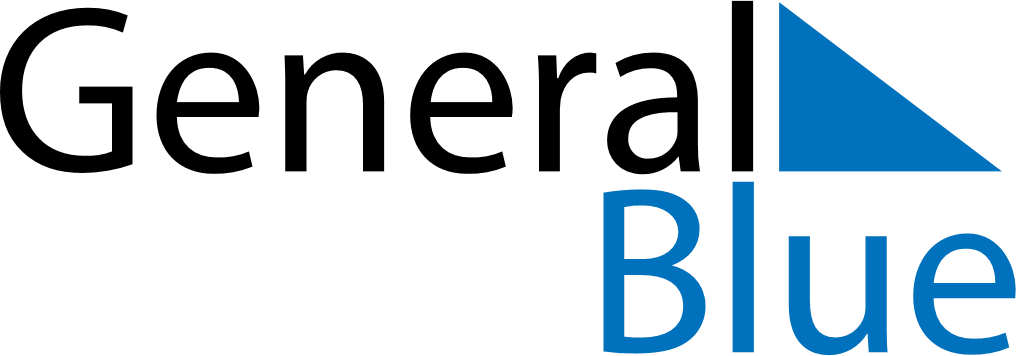 March 2021March 2021March 2021March 2021March 2021March 2021VaticanVaticanVaticanVaticanVaticanVaticanSundayMondayTuesdayWednesdayThursdayFridaySaturday12345678910111213Anniversary of the election of Pope Francis14151617181920Saint Joseph2122232425262728293031NOTES